Name _________________________________________  Sect _______________M3 L8 HWProblem Set In the picture below, we have triangle  that has been dilated from center  by scale factor .  It is noted by .  We also have triangle , which is congruent to triangle  (i.e., ).  Describe the sequence of a dilation, followed by a congruence (of one or more rigid motions ), that would map triangle  onto triangle .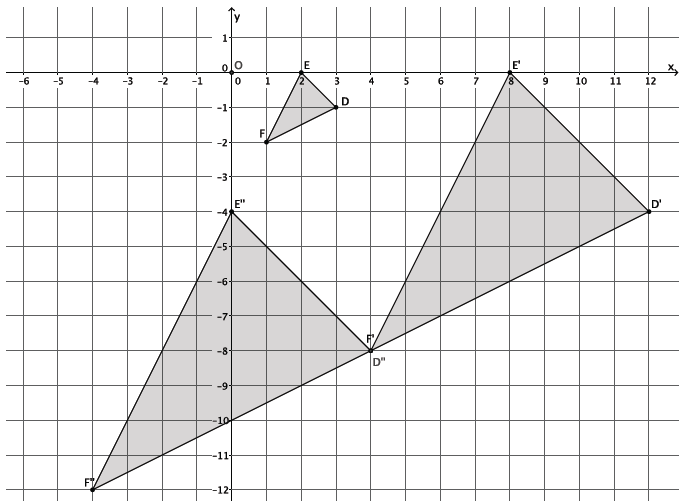 Triangle  was dilated from center  by scale factor .  The dilated triangle is noted by .  Another triangle  is congruent to triangle  (i.e., ).  Describe the dilation followed by the basic rigid motions that would map triangle  onto triangle 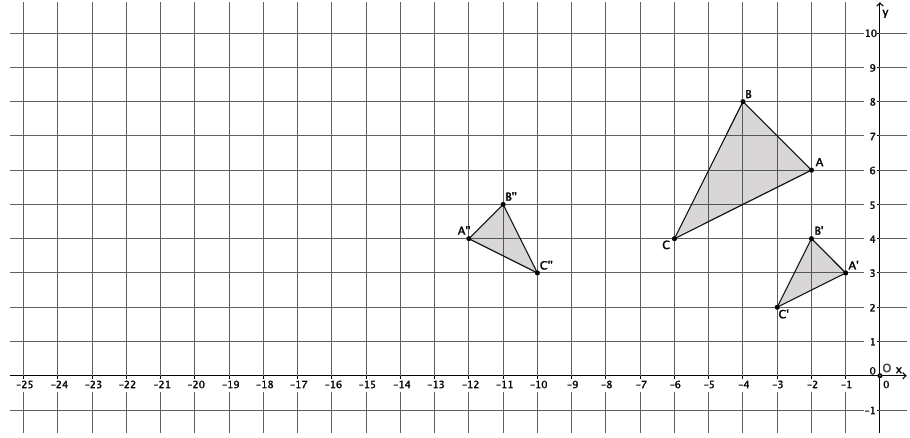 Are the two figures shown below similar?  If so, describe a sequence that would prove the similarity.  If not, state how you know they are not similar.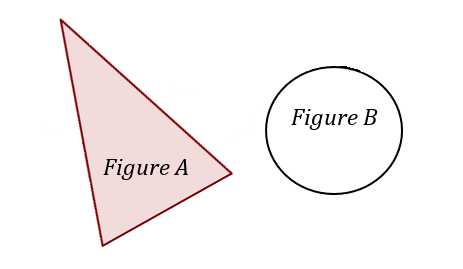 